Practice Problem set					Name: _____________________________________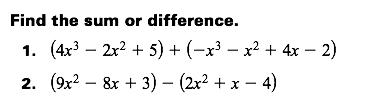 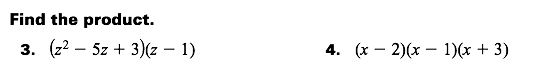 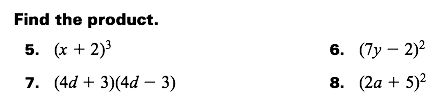 